María Escánez MuñozPerfil professional aquífacebook account	instagram accountMr. John DoeSenior Manager3553 Blackwell Street Toksook Bay, AK 99637December 25, 2020Dear Mr. Doe (A quién va dirigida tu carta de presentación)SOBRE MIMi quis hendrerit dolor magna eget est lorem ipsum. Odio euismod lacinia at quis risus sed vulputate odio ut. Gravida cum sociis natoque penatibus et magnis dis parturient. Enim eu turpis egestas pretium.Ipsum dolor sit amet consectetur adipiscing elit ut.+00 123 456 789yourmail@domain.comEget est lorem ipsum dolor sit amet consectetur adipiscing. Quis auctor elit sed vulputate mi sit amet mauris. In est ante in nibh. Sed risus pretium quam vulputate dignissim. Mi quis hendrerit dolor magna eget est lorem ipsum. Odio euismod lacinia at quis risus sed vulputate odio ut. Gravida cum sociis natoque penatibus et magnis dis parturient. Enim eu turpis egestas pretium. Fames ac turpis egestas integer eget aliquet nibh. Ipsum dolor sit amet consectetur adipiscing elit ut. At elementum eu facilisis sed odio morbi quis. Pellentesque diam volutpat commodo sed egestas. Est pellentesque elit ullamcorper dignissim. Tellus pellentesque eutincidunt tortor aliquam nulla facilisi cras.Vitae sapien pellentesque habitant morbi tristique. Non blandit massa enim nec dui nunc mattis. Etiam sit amet nisl purus in mollis nunc sed. Sagittis id consectetur purus ut faucibus pulvinar elementum integer enim. Quis varius quam quisque id diam vel quam elementum. Dictum varius duis at consectetur lorem. Et magnis dis parturient montes nascetur ridiculus. Adipiscing elit duis tristique sollicitudin nibhsit amet commodo. Tellus elementum sagittis vitae et leo duis ut diam.Facilisis mauris sit amet massa. Tristique sollicitudin nibh sit amet commodo nulla facilisi nullam vehicula. Aenean pharetra magna ac placerat vestibulum lectus.Eleifend mi in nulla posuere sollicitudin aliquam ultrices. Id semper risus in hendrerit. Felis imperdiet proin fermentum leo. Sem integer vitae justo eget magna fermentum iaculis eu non. Faucibus ornare suspendisse sed nisi lacus. Elementuminteger enim neque volutpat ac tincidunt vitae.yourdomain.com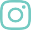 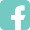 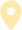 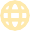 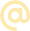 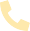 3553 Blackwell Street Toksook Bay, AK 99637Sinceramente,María EscánezPerfil professionalMARÍA ESCÁNEZ MUÑOZPERFIL PROFESIONALfacebook account	instagram accountFORMACIÓNBachelor DegreeUniversity of New England1994 - 1998Pellentesque diam volutpat commodo sed egestas. Fames ac turpis egestas integer eget aliquet nibh.Master DegreeOxford University1998 - 2001At velementum eu facilisis sed odio morbi quis. Pellentesque diam volutpat commodo sed egestas.IDIOMASPellentesque diam volutpat commodo sed egestas. Fames ac turpis egestas integer eget aliquet nibh.ABOUT MEMi quis hendrerit dolor magna eget est lorem ipsum. Odio euismod lacinia at quis risus sed vulputate odio ut. Gravida cum sociis natoque penatibus et magnis dis parturient. Enim eu turpis egestas pretium.Ipsum dolor sit amet consectetur adipiscing elit ut.PROYECTOSCompany Name - Job Position2000 - 2005Gravida cum sociis natoque penatibus et magnis dis parturient. Enim eu turpis egestas pretium. adipiscing elit ut. At elementum eu facilisis sed odioCOMPETENCIAS INFORMÁTICASUI DesignUX Research	Sketch	XdWeb Design+00 123 456 789Identity DesignAi	Psdyourmail@domain.com yourdomain.com3553 Blackwell Street Toksook Bay, AK 99637INTERESESPellentesque diam volutpat commodo sed egestas. Fames ac turpis egestas integer eget aliquet nibh.REFERENCIASAPORTACIONESPellentesque diam volutpat commodo sed egestas. Fames ac turpis egestas integer eget aliquet nibh.Pellentesque diam volutpat commodo sed egestas. Fames ac turpis egestas integer eget aliquet nibh.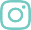 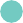 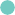 